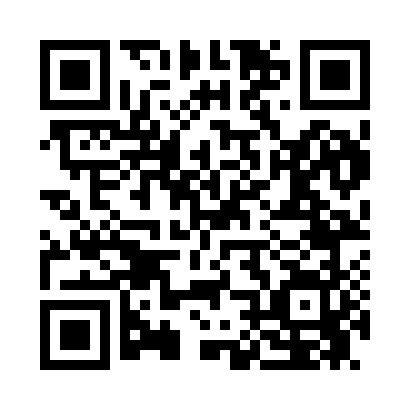 Prayer times for Rodemer, West Virginia, USAMon 1 Jul 2024 - Wed 31 Jul 2024High Latitude Method: Angle Based RulePrayer Calculation Method: Islamic Society of North AmericaAsar Calculation Method: ShafiPrayer times provided by https://www.salahtimes.comDateDayFajrSunriseDhuhrAsrMaghribIsha1Mon4:205:551:225:208:4910:242Tue4:215:561:235:208:4910:243Wed4:225:561:235:208:4910:244Thu4:225:571:235:208:4910:235Fri4:235:581:235:208:4810:236Sat4:245:581:235:208:4810:227Sun4:255:591:235:208:4810:228Mon4:265:591:245:208:4710:219Tue4:266:001:245:208:4710:2110Wed4:276:011:245:208:4710:2011Thu4:286:011:245:208:4610:1912Fri4:296:021:245:208:4610:1813Sat4:306:031:245:208:4510:1814Sun4:316:041:245:208:4510:1715Mon4:326:041:245:208:4410:1616Tue4:336:051:255:208:4410:1517Wed4:356:061:255:208:4310:1418Thu4:366:071:255:208:4210:1319Fri4:376:071:255:208:4210:1220Sat4:386:081:255:208:4110:1121Sun4:396:091:255:208:4010:1022Mon4:406:101:255:208:3910:0923Tue4:416:111:255:198:3910:0824Wed4:436:121:255:198:3810:0725Thu4:446:131:255:198:3710:0526Fri4:456:131:255:198:3610:0427Sat4:466:141:255:198:3510:0328Sun4:486:151:255:188:3410:0229Mon4:496:161:255:188:3310:0030Tue4:506:171:255:188:329:5931Wed4:516:181:255:188:319:58